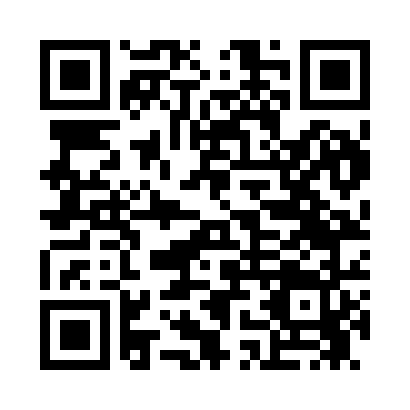 Prayer times for Karl, Colorado, USAMon 1 Jul 2024 - Wed 31 Jul 2024High Latitude Method: Angle Based RulePrayer Calculation Method: Islamic Society of North AmericaAsar Calculation Method: ShafiPrayer times provided by https://www.salahtimes.comDateDayFajrSunriseDhuhrAsrMaghribIsha1Mon3:595:3112:544:498:179:492Tue4:005:3212:544:498:179:493Wed4:005:3212:544:498:179:484Thu4:015:3312:554:498:169:485Fri4:025:3312:554:498:169:486Sat4:035:3412:554:498:169:477Sun4:035:3412:554:498:169:478Mon4:045:3512:554:498:159:469Tue4:055:3612:554:498:159:4610Wed4:065:3612:564:498:159:4511Thu4:075:3712:564:508:149:4412Fri4:085:3812:564:508:149:4413Sat4:095:3812:564:508:139:4314Sun4:105:3912:564:508:139:4215Mon4:115:4012:564:508:129:4116Tue4:125:4012:564:508:129:4017Wed4:135:4112:564:508:119:3918Thu4:145:4212:564:498:119:3919Fri4:155:4312:564:498:109:3820Sat4:165:4312:574:498:099:3721Sun4:175:4412:574:498:089:3622Mon4:185:4512:574:498:089:3523Tue4:195:4612:574:498:079:3424Wed4:205:4712:574:498:069:3225Thu4:215:4712:574:498:059:3126Fri4:235:4812:574:488:059:3027Sat4:245:4912:574:488:049:2928Sun4:255:5012:574:488:039:2829Mon4:265:5112:574:488:029:2630Tue4:275:5212:574:488:019:2531Wed4:285:5312:564:478:009:24